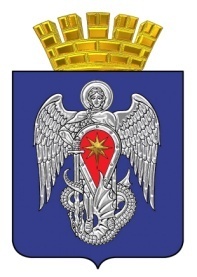 МИХАЙЛОВСКАЯ ГОРОДСКАЯ ДУМАВОЛГОГРАДСКОЙ ОБЛАСТИРЕШЕНИЕПринято Михайловской городской Думой 23 марта 2022 г.                                                                     № 497О внесении изменений в решение Михайловской городской Думы Волгоградской области от 01.11.2019 г. № 220 «Об утверждении Положения об оплате труда депутатов, выборных должностных лиц органов местного самоуправления, осуществляющих свои полномочия на постоянной основе, и муниципальных служащих городского округа город Михайловка Волгоградской области»В соответствии с Федеральным законом от 06.10.2003 № 131-ФЗ «Об общих принципах организации местного самоуправления в Российской Федерации», руководствуясь Уставом городского округа город Михайловка Волгоградской области, Михайловская городская Дума Волгоградской областиР Е Ш И Л А:1. Внести в решение Михайловской городской Думы Волгоградской области от 01.11.2019 № 220 «Об утверждении Положения об оплате труда депутатов, выборных должностных лиц органов местного самоуправления, осуществляющих свои полномочия на постоянной основе, и муниципальных служащих городского округа город Михайловка Волгоградской области» (в редакции от 22.12.2021 № 460) следующие изменения:В Положении об оплате труда депутатов, выборных должностных лиц органов местного самоуправления, осуществляющих свои полномочия на постоянной основе, и муниципальных служащих городского округа город Михайловка Волгоградской области:Пункт 2 раздела 1 изложить в следующей редакции:«2. Депутатам, выборным должностным лицам, осуществляющим свои полномочия на постоянной основе, устанавливаются дополнительные выплаты:а) ежемесячная выплата за особые условия замещения муниципальной должности, исчисляемая от размера ежемесячного оклада с применением следующих коэффициентов:для главы городского округа - 3,0;для председателя Михайловской городской Думы –3,0;для председателя контрольного органа городского округа город Михайловка –3,0;для председателя постоянной комиссии Михайловской городской Думы - 1,8;для депутата Михайловской городской Думы - 1,5;для иных выборных должностей в контрольном органе городского округа город Михайловка - 1,0;б) ежемесячное денежное поощрение в размере 50 процентов должностного оклада;в) ежемесячная надбавка за работу со сведениями, составляющими государственную тайну, которая устанавливается в размерах и порядке, определенных законодательством Российской Федерации;г) дополнительная единовременная выплата при предоставлении ежегодного оплачиваемого отпуска в размере одного ежемесячного денежного вознаграждения, состоящего из должностного оклада и дополнительных выплат;д) дополнительная единовременная выплата по итогам службы за год в размере двух должностных окладов;е) дополнительная выплата в виде материальной помощи в размере двух должностных окладов;ж) дополнительная материальная помощь в размере 20 000 рублей в случае смерти депутата, выборного должностного лица органов местного самоуправления, осуществляющего свои полномочия на постоянной основе, и (или) смерти близких родственников (родители, дети, муж (жена).».2. Настоящее решение вступает в силу после официального опубликования.3. Контроль исполнения настоящего решения возложить на постоянную комиссию по бюджетной, налоговой, экономической политике и предпринимательству Михайловской городской Думы Волгоградской области.Председатель Михайловской городской Думы  Волгоградской области                                                                               В.Н. ГудковГлава городского округагород Михайловка Волгоградской области                                                                                 А.В. Тюрин23 марта 2022 г.